                                                                                                      ПРОЕКТ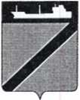 АДМИНИСТРАЦИЯ ТУАПСИНСКОГО ГОРОДСКОГО ПОСЕЛЕНИЯТУАПСИНСКОГО РАЙОНАПОСТАНОВЛЕНИЕот ________________                                                             № _______________г. ТуапсеОб утверждении Порядка предоставления социальнойвыплаты на приобретение жилого помещения гражданам,лишившимся  жилого помещения в результате чрезвычайнойситуации муниципального характера, произошедшей на территории Туапсинского городского поселения Туапсинского района 27 марта 2023 годаВ соответствии с федеральными законами от 06 октября 2003 г. № 131-ФЗ «Об общих принципах организации местного самоуправления Российской Федерации», от 21 декабря 1994 г. № 68-ФЗ «О защите населения и территорий от чрезвычайных ситуаций природного и техногенного характера», постановлением администрации Туапсинского городского поселения Туапсинского района от 27 марта 2023 г. № 328 «О введении режима функционирования Чрезвычайная ситуация» для органов управления и сил муниципального звена Туапсинского городского поселения  территориальной подсистемы единой государственной системы предупреждения и ликвидации чрезвычайных ситуаций», в связи с необходимостью обеспечения жильем граждан, лишившихся жилого помещения в результате чрезвычайной ситуации, произошедшей на территории Туапсинского городского поселения Туапсинского района, руководствуясь Уставом Туапсинского городского поселения Туапсинского района п о с т а н о в л я ю:1. Утвердить Порядок предоставления социальной выплаты на приобретение жилого помещения гражданам, лишившимся жилого помещения в результате чрезвычайной ситуации муниципального характера произошедшей на территории Туапсинского городского поселения Туапсинского района согласно приложению.2. Отделу имущественных и земельных отношений (Я.Ф.Гаркуша) разместить настоящее постановление на официальном сайте администрации Туапсинского городского поселения Туапсинского района в информационно-телекоммуникационной сети «Интернет».3. Общему отделу администрации Туапсинского городского поселения (Кот А.И.) обнародовать настоящее постановление в установленном порядке.4. Контроль за выполнением настоящего постановления оставляю за собой.5. Постановление вступает в силу со дня его официального обнародования.Глава Туапсинскогогородского поселенияТуапсинского района                                                                   С.В. БондаренкоПриложениеУТВЕРЖДЕНпостановлением администрацииТуапсинского городского поселенияТуапсинского районаот _____________ № _______ПОРЯДОКпредоставления социальной выплаты на приобретениежилого помещения гражданам, лишившимся жилого помещенияв результате чрезвычайной ситуации  муниципального характера, произошедшей на территории Туапсинского  городскогопоселения Туапсинского района 27 марта 2023 года1. Общие положения1.1. Настоящий Порядок определяет правила предоставления социальной выплаты на приобретение жилого помещения  (далее – социальная выплата) гражданам, лишившимся жилого помещения в результате чрезвычайной ситуации, произошедшей на территории Туапсинского городского поселения Туапсинского района (далее - чрезвычайная ситуация).1.2. Право на получение социальной выплаты имеют следующие граждане Российской Федерации, постоянно проживавшие и зарегистрированные по месту жительства в жилых помещениях, признанных в установленном Правительством Российской Федерации порядке непригодными для проживания в результате чрезвычайной ситуации (далее - утраченные жилые помещения) на день ее возникновения (далее - граждане, лишившиеся жилого помещения), не имеющие в собственности иное пригодное для проживания жилое помещение (долю в праве собственности на жилое помещение) общей площадью равной или более учетной нормы площади жилого помещения, установленной органами местного самоуправления в муниципальном образовании по месту нахождения утраченного жилого помещения, из расчета на одного члена семьи из числа лиц:1) собственники утраченных жилых помещений и члены их семей,2) члены семьи собственника утраченного жилого помещения, если он постоянно не проживал совместно с ними на день возникновения чрезвычайной ситуации в указанном жилом помещении.К членам семьи собственника утраченного жилого помещения в целях настоящего Порядка относятся его супруг или супруга, а также дети (в том числе усыновленные), родители и усыновители, внуки.1.3. Уполномоченным органом Туапсинского городского поселения Туапсинского района по предоставлению социальной выплаты в соответствии с настоящим Порядком является администрация Туапсинского городского поселения Туапсинского района (далее - уполномоченный орган).1.4. Размер социальной выплаты рассчитывается как произведение общей площади жилого помещения, предусмотренной абзацами третьим - седьмым настоящего пункта, и показателя средней рыночной стоимости 1 кв. метра общей площади жилого помещения по Туапсинскому городскому поселению Туапсинского района, установленной постановлением администрации Туапсинской городского поселения Туапсинского района, но не выше средней рыночной стоимости 1 квадратного метра общей площади жилья, определяемой уполномоченным федеральным органом исполнительной власти по выработке и реализации государственной политики и нормативно-правовому регулированию в сфере строительства, жилищной политики и жилищно-коммунального хозяйства на день предоставления социальной выплаты.Норматив общей площади жилого помещения для расчета размера социальной выплаты гражданам, лишившимся жилого помещения, устанавливается в размере:33 кв. метра - для одиноко проживающего гражданина;21 кв. метр на одного человека - при численности членов семьи два человека;50 кв. метров - на семью из трех человек;72 кв. метра - на семью из четырех человек;80 кв. метров - на семью из пяти и более человек.1.5. Размер социальной выплаты рассчитывается отделом имущественных и земельных отношений администрации Туапсинского городского поселения Туапсинского района  (далее - отделом имущественных и земельных отношений) на дату принятия решения о предоставлении социальной выплаты и изменению в дальнейшем не подлежит.1.6. Социальная выплата в отношении одного утраченного жилого помещения предоставляется одна на всех граждан, лишившихся жилого помещения, постоянно проживавших в данном жилом помещении на день возникновения чрезвычайной ситуации и предоставляется гражданам, лишившимся жилого помещения, однократно.1.7. Если в результате чрезвычайной ситуации гражданином утрачено более одного находящегося в его собственности жилого помещения, социальная выплата предоставляется в отношении утраченного жилого помещения, в котором он постоянно проживал и был зарегистрирован по месту жительства на день возникновения чрезвычайной ситуации.1.8. Гражданин - получатель социальной выплаты имеет право использовать социальную выплату на приобретение в собственность по договору купли-продажи жилого(ых) помещения(ий) (комнаты, квартиры, жилого дома (в том числе с учетом надворных построек, а также земельногоучастка, на котором расположен такой жилой дом)) либо доли(ей) в праве общей, долевой собственности на жилое(-ые) помещение(-я) (далее - жилое помещение) в соответствии с настоящим Порядком.Гражданин - получатель социальной выплаты имеет право приобрести жилое(ые) помещение(я) не только в пределах средств социальной выплаты, но и с использованием собственных и (или) кредитных (заемных) средств.Социальная выплата предоставляется гражданам, лишившимся жилого помещения, на приобретение в собственность жилого помещения, расположенного на территории Краснодарского края.2. Порядок формирования списков граждан-претендентов на получение социальной выплаты2.1. Списки граждан, лишившихся жилого помещения в результате чрезвычайной ситуаций (далее – списки), формируются отделом имущественных и земельных отношений из числа граждан, лишившихся жилого помещения и представивших заявление в отдел имущественных и земельных отношений о включении в список (далее также – заявление) по форме согласно приложению  1 к настоящему Порядку.Списки формируются по форме согласно приложению 2 к настоящему Порядку.2.2. Заявление о включении граждан, лишившихся жилого помещения, в список подается не позднее 90 дней со дня вступления в силу правового акта администрации Туапсинского городского поселения Туапсинского района, предусматривающего решение о предоставлении социальной выплаты:гражданином - собственником утраченного жилого помещения;в случае если собственник утраченного жилого помещения постоянно не проживал в нем на день возникновения чрезвычайной ситуации - членами его семьи, постоянно проживавшими в указанных жилых помещениях, или их законными представителями;в случае смерти собственника утраченного жилого помещения, постоянно проживавшего в нем на день возникновения чрезвычайной ситуации, - членами его семьи, постоянно проживавшими в указанных жилых помещениях, или их законными представителями;в случае если утраченное жилое помещение принадлежало членам семьи на праве общей собственности - одним из членов семьи по согласию остальных членов семьи либо совместно.2.3. К заявлению прилагаются:1) копии документов, удостоверяющих личности граждан, лишившихся жилого помещения;2) копия правоустанавливающих или правоудостоверяющих документов (при наличии) на утраченное жилое помещение (договор приватизации (передачи в собственность), купли-продажи, мены, дарения, ордер, решение суда, свидетельство о государственной регистрации, акт органа местного самоуправления и так далее), права на которое не были зарегистрированы в Едином государственном реестре недвижимости, а также на соответствующие земельные участки;3) обязательство собственника жилого помещения безвозмездно передать в собственность муниципального образования Туапсинский район утраченные жилые помещения, земельные участки с расположенными на них утраченными жилыми помещениями, иными объектами недвижимости, сооружениями, объектами незавершенного строительства, принадлежащими гражданам, лишившимся жилого помещения, на праве собственности, об отказе от права пожизненного наследуемого владения земельным участком, о расторжении договоров аренды земельных участков, а также обязательство уполномоченного органа принять в собственность Туапсинского городского поселения Туапсинского района утраченные жилые помещения, земельные участки с расположенными на них утраченными жилыми помещениями, иными объектами недвижимости, сооружениями, объектами незавершенного строительства, принадлежащими гражданам, лишившимся жилого помещения, на праве собственности, либо отказ от права пожизненного наследуемого владения земельным участком, расторжение договоров аренды земельных участков;4) заявление об отказе от предоставления социальной выплаты согласно приложению  3 к настоящему Порядку для граждан, указанных в пункте 1.2 раздела 1 настоящего Порядка, не включенных в заявление.2.4. Копии документов, указанные в пункте 2.3 раздела 2 настоящего Порядка, должны быть заверены в установленном законодательством порядке.2.5. Отдел имущественных и земельных отношений самостоятельно запрашивает следующие документы и информацию:1) документы, подтверждающие признание жилого помещения непригодным для проживания;2) выписку из Единого государственного реестра недвижимости об основных характеристиках и зарегистрированных правах на объект недвижимости в отношении утраченного жилого помещения;3) выписку из Единого государственного реестра недвижимости о правах отдельного лица на имевшиеся (имеющиеся) у него объекты недвижимости в отношении собственника и членов его семьи.4) сведения о наличии (отсутствии) у заявителя и членов его семьи, указанных в заявлении, на праве собственности, выдаваемые органом, осуществляющим технический учет жилищного фонда с места постоянного жительства указанных лиц, в которых они были зарегистрированы. В отношении граждан, родившихся после 1 января 2000 г., указанные в настоящем пункте документы не запрашиваются.Граждане, лишившиеся жилого помещения, вправе представить указанные документы и информацию по собственной инициативе.Отдел имущественных и земельных отношений проверяет представленные документы на соответствие их требованиям настоящего Порядка.2.6. Решение о включении в список либо отказе во включении в список принимает комиссия по определению ущерба от возможных чрезвычайных ситуаций природного и техногенного характера на территории Туапсинского городского поселения Туапсинского района (далее – Комиссия), созданная уполномоченным органом, в том числе, для проверки представленных документов на соответствие их требованиям настоящего Порядка.По результатам рассмотрения принятого Комиссией решения, уполномоченный орган, в течение 3 рабочих дней со дня его получения, издает постановление о включении в списки либо отказе во включении в списки (далее – Постановление), о чём в течение 3 рабочих дней со дня вынесения постановления письменно уведомляет гражданина. Список ведётся Отделом имущественных и земельных отношений и утверждается главой Туапсинского городского поселения Туапсинского района.Отдел имущественных и земельных отношений на основании утвержденного списка и постановления администрации Туапсинского городского поселения Туапсинского района, в пределах средств бюджета Туапсинского городского поселения Туапсинского района, предусмотренных в установленном порядке на предоставление социальных выплат в рамках настоящего Порядка, производит расчет размера социальной выплаты и принимает решение о предоставлении социальных выплат, которое оформляется постановлением уполномоченного органа.О результатах рассмотрения соответствующих заявлений гражданин уведомляется по указанному им в заявлении адресу (строка - Контактная информация) в течение двадцати рабочих дней со дня получения заявлений и документов, предусмотренных пунктом 2.3 раздела 2 настоящего Порядка.2.7. Основаниями для отказа во включении в список являются:1) непредставление или представление документов, указанных в пункте 2.3 раздела 2 настоящего Порядка, не в полном объеме, а также представление документов, оформленных ненадлежащим образом, недостоверность сведений, содержащихся в представленных документах, несоответствие гражданина требованиям, установленным разделом 1 настоящего Порядка;2) наличие у граждан, лишившихся жилого помещения, в собственности иного пригодного для проживания жилого помещения (доли в праве собственности на жилое помещение) общей площадью, равной или более учетной нормы площади жилого помещения, установленной органами местного самоуправления в муниципальном образовании по месту нахождения утраченного жилого помещения, из расчета на одного члена семьи из числа лиц, указанных в пункте 1.2 раздела 1 настоящего Порядка.2.8. Отказ во включении в список по основаниям, указанным в подпункте 1 пункта 2.7 раздела 2 настоящего Порядка, не препятствует повторному обращению граждан, утративших жилое помещение, с заявлениями в установленном порядке.3. Порядок оплаты приобретаемого жилого помещения3.1. Право на использование социальной выплаты на приобретение жилого помещения в собственность должно быть реализовано гражданином не позднее 4 месяцев со дня получения уведомления, указанного в пункте 2.6 раздела 2 настоящего Порядка.3.2. Гражданин в пределах срока, указанного в пункте 3.1 раздела 3 настоящего Порядка, имеет право приобрести в собственность на первичном или вторичном рынках жилья у любых физических лиц, за исключением случаев, установленных законодательством Российской Федерации, или юридических лиц (одного или нескольких) жилое(ые) помещение(я).3.3. Приобретаемое жилое помещение (жилые помещения) оформляет(ют)ся в общую собственность всех членов семьи гражданина – получателя социальной выплаты.Не допускается приобретение жилого помещения:признанного в установленном порядке, не отвечающим установленным для жилых помещений требованиям (непригодным для проживания) либо доли в праве общей долевой собственности на такое помещение;расположенного вне границ территории Краснодарского края;общей площадью, размер которой в расчете на гражданина (или гражданина и каждого члена его семьи) – получателя социальной выплаты менее учетной нормы площади жилого помещения, установленной соответствующим органом местного самоуправления согласно Жилищному Кодексу Российской Федерации, на территории которого расположено приобретаемое жилое помещение.Подбор жилого помещения в целях его приобретения либо приобретения доли в праве общей долевой собственности на него осуществляется гражданином самостоятельно.3.4. Для оплаты по договору купли-продажи жилого помещения (доли в праве общей долевой собственности на жилое помещение) гражданин-получатель социальной выплаты представляет в отдел имущественных и земельных отношений:1) оригинал договора купли-продажи приобретенного жилого помещения (далее – договор на жилое помещение):заключенный с рассрочкой (отсрочкой) платежа;содержащий условия о порядке расчетов по договору с безналичной формой оплаты с указанием реквизитов банковского счета, на который будет зачисляться сумма социальной выплаты;содержащий специальную регистрационную надпись в соответствии с Федеральным законом от 13 июля 2015 г. № 218-ФЗ «О государственной регистрации недвижимости»; 2) оригинал и копию документа, подтверждающего оплату части стоимости приобретенного жилого помещения (доли в праве общей долевой собственности на жилое помещение), превышающей размер социальной выплаты.3) документ, подтверждающий безвозмездную передачу в собственность муниципального образования Туапсинский район утраченных жилых помещений, земельных участков с расположенными на них утраченными жилыми помещениями, иными объектами недвижимости, сооружениями, объектами незавершенного строительства, принадлежащими гражданам, лишившимся жилого помещения, на праве собственности, либо отказ от права пожизненного наследуемого владения земельным участком, расторжение договоров аренды земельных участков.Копии документов заверяются в установленном законодательством порядке.3.5. Социальная выплата перечисляется после оплаты гражданином – получателем социальной выплаты части стоимости приобретаемого жилого помещения, превышающей размер социальной выплаты, в случае если цена договора превышает размер предоставленной социальной выплаты.3.6. Отдел имущественных и земельных отношений в течение четырнадцати рабочих дней со дня получения от гражданина документов, указанных в пункте 3.4 раздела 3 настоящего Порядка, осуществляет их проверку на соответствие требованиям настоящего Порядка и принимает решение о перечислении социальной выплаты на счет продавца или об отказе в ее перечислении.После осуществления проверки полученных от гражданина документов, указанных в пункте 3.4 раздела 3 настоящего Порядка, на соответствие требованиям настоящего Порядка и принятия решения о перечислении социальной выплаты, Отдел имущественных и земельных отношений незамедлительно передаёт их в МКУ Туапсинского городского поселения «Централизованная бухгалтерия органов местного самоуправления» (далее – МКУ «ЦБ органов местного самоуправления»).3.7. МКУ «ЦБ органов местного самоуправления» в течение десяти рабочих дней со дня принятия решения перечисляет сумму социальной выплаты в соответствии с договором купли-продажи жилого помещения на счет продавца жилого помещения.В случае отказа в перечислении социальной выплаты Отдел имущественных и земельных отношений уведомляет об этом граждан в письменной форме в течение семи рабочих дней с даты принятия решения с указанием причин отказа.3.8. Социальная выплата предоставляется в безналичной форме путем перечисления средств на счет продавца жилого помещения.3.9. В перечислении социальной выплаты на приобретенное жилое помещение отказывается, если:не представлены (представлены не в полном объеме) документы, указанные в подпункте 3.4 раздела 3 настоящего Порядка;представленный договор купли-продажи жилого помещения (доли в праве общей долевой собственности на жилое помещение) не соответствует требованиям, установленным в подпункте 1 пункта 3.4 раздела 3 настоящего Порядка;истек срок реализации права на использование социальной выплаты на приобретение жилого помещения в собственность, указанный в пункте 3.1 раздела 3 настоящего Порядка.3.10. Граждане и (или) члены их семей, в отношении которых принято решение об отказе в перечислении социальной	 выплаты на приобретенное жилое помещение по основаниям, указанным в пункте 3.9 раздела 3 настоящего Порядка, в пределах срока, установленного в пункте 3.1 раздела 3 настоящего Порядка, имеют право повторно обратиться в Отдел имущественных и земельных отношений с документами, необходимыми для оплаты стоимости (части стоимости) иного приобретаемого жилого помещения либо доли в праве общей долевой  собственности на жилое помещение.3.11. По истечении срока, установленного для реализации социальной выплаты, оплата договоров на жилое помещение осуществляется в случае, если до его истечения:1) уполномоченный орган принял решение о предоставлении социальной выплаты, но оплата не была произведена;2) отдел имущественных и земельных отношений принял документы, указанные в пункте 3.4 раздела 3 настоящего Порядка, и осуществляет их проверку.3.12. МКУ «ЦБ органов местного самоуправления» ведет реестр предоставленных социальных выплат (приложение 4) в соответствии с Порядком его ведения (приложение 5).3.13. Социальная выплата подлежит возврату в бюджет Туапсинского городского поселения Туапсинского района в случае установления факта представления гражданином и (или) членами его семьи недостоверных документов и (или) сведений. При уклонении от добровольного возврата полученной социальной выплаты ее взыскание производится в соответствии с законодательством Российской Федерации.4. Заключительные положенияСоциальная выплата считается предоставленной гражданину, лишившемуся жилого помещения, с момента перечисления МКУ «ЦБ органов местного самоуправления» средств для оплаты приобретаемого жилого помещения (доли в праве общей долевой собственности на жилое помещение) на счет продавца жилого помещения.Начальник отдела имущественных и земельных отношений администрации Туапсинского городского поселенияТуапсинского района							         Я.Ф.ГаркушаПриложение  1к Порядку предоставления социальной  выплаты на приобретение жилого помещениягражданам, лишившимся жилого помещения  в результате чрезвычайной ситуации,произошедшей  на территории Туапсинскогогородского поселения Туапсинского районаГлавеТуапсинского городского  поселения Туапсинского района___________________________ЗАЯВЛЕНИЕо включении в список граждан, лишившихся жилого помещения в результате чрезвычайной ситуации, произошедшей на территории Туапсинского городского поселения Туапсинского района, имеющих право на получение социальной выплаты на приобретение жилого помещения    Прошу включить меня, _______________________________________________________________,                             (фамилия, имя, отчество полностью)дата рождения _________________ года, место рождения _______________________________________________________________                           (страна, республика)__________________________________________________________________             (край (область), город, район, населенный пункт)документ, удостоверяющий личность: (вид документа)______________________________________, серия ____________, номер___________,выдан___________________________________________________________________________________________________________                               (наименование органа, выдавшего документ)"__" ____________ г., зарегистрирован(а) по   месту   жительства по адресу:__________________________________________________________________,              (полный адрес регистрации по месту жительства)_________________________________________________________________                          (проживающий по адресу)и  членов  семьи,  имеющих  право  на получение мер социальной поддержки по обеспечению жильем совместно со мной (указываются сведения о членах семьи):1. __________________________________________________________________                          (Ф.И.О., дата рождения)паспорт (свидетельство о рождении): серия ______________№ _______________,выданный_______________________________________________________________________________ "___" ____________________г.проживает по адресу _______________________________________________________________родственные отношения ________________________________________________________________2. __________________________________________________________________                          (Ф.И.О., дата рождения)паспорт (свидетельство о рождении): серия ______________ № _______________, выданный _________________________________________________________________ "___" _____________________ г.проживает по адресу _____________________________________________родственные отношения _______________________________________________________________3. _________________________________________________________________                          (Ф.И.О., дата рождения)паспорт (свидетельство о рождении): серия ______________ № _______________,выданный _______________________________________________ "___" _________________________ г.проживает по адресу _________________________________________________________________родственные отношения ________________________________________________________________4. _________________________________________________________________                          (Ф.И.О., дата рождения)паспорт (свидетельство о рождении): серия ______________ № _______________,выданный _______________________________________________ "___" ____________________ г.проживает по адресу ________________________________________________________________родственные отношения _______________________________________________________________в  список  граждан, лишившихся жилого помещения в результате чрезвычайной ситуации, произошедшей на территории Туапсинского городского поселения Туапсинского района, имеющих право на получение социальной выплаты на приобретение жилого помещения в денежной форме в виде социальной выплаты на приобретение жилого помещения ______________________________________________________________________________________________________________________________.(характер чрезвычайной ситуации, территория муниципального образования)Я  и  вышеуказанные  совершеннолетние  члены  моей  семьи  даем согласие на обработку   персональных   данных   и   на   получение   органом   местного самоуправления  любых  данных, необходимых для проверки представленных мною сведений   и   восполнения  отсутствующей  информации,  от  соответствующих федеральных,  краевых  органов  государственной  власти  и органов местного самоуправления,   предприятий,   учреждений   и   организаций   всех   форм собственности.    Контактная информация:адрес:__________________________________________________________, тел.: ______________________________.    Приложение (указывается перечень документов, приложенных к заявлению):    1. __________________________________________________________________;    2. __________________________________________________________________;    3. __________________________________________________________________;    4. __________________________________________________________________.    Подтверждаем,  что  я  и  члены  моей  семьи  ознакомлены  с порядком иусловиями получения социальной выплаты и обязуемся их выполнять.    ______________________________   ________________   _________         (Ф.И.О. заявителя)                             (подпись)                   (дата)    Совершеннолетние члены семьи с заявлением согласны (заполняется членами семьи):1) _________________________________________________ _________;                                         (Ф.И.О.)                                                    (подпись)2) _________________________________________________ ________;                                          (Ф.И.О.)                                                   (подпись)3) _________________________________________________ _________;                                         (Ф.И.О.)                                                   (подпись)4) _________________________________________________ ________.                                          (Ф.И.О.)                                                   (подпись)Начальник отдела имущественных и земельных отношений администрации Туапсинского городского поселенияТуапсинского района 							Я.Ф.ГаркушаПриложение 2к Порядку предоставления социальнойвыплаты на приобретение жилого помещения гражданам, лишившимся жилого помещения в результатечрезвычайной ситуации, произошедшей на территории Туапсинского городского поселения Туапсинского районаУТВЕРЖДАЮГлава Туапсинского городского поселенияТуапсинского района___________/___________________МП, подпись               И.О. фамилия,«___»__________________ 20____ г.СПИСОКграждан, лишившихся жилого помещения в результате чрезвычайной ситуации, произошедшей на территории Туапсинского городского поселения Туапсинского района, имеющих право на получение социальной выплаты на приобретение жилого помещенияНачальник управления имущественныхи земельных отношений администрацииТуапсинского городского поселенияТуапсинского района                                                                                                                                          Я.Ф. ГаркушаНачальник правового отделаадминистрации Туапсинского городскогопоселения Туапсинского района                                                                                                                        Е.Н. КубынинаПриложение  3к Порядку предоставления социальной  выплаты на приобретение жилого помещениягражданам, лишившимся жилого помещения  в результате чрезвычайной ситуации,произошедшей  на территории Туапсинскогогородского поселения Туапсинского районаГлавеТуапсинского городского  поселения Туапсинского района___________________________ЗАЯВЛЕНИЕоб отказе от предоставления социальной выплаты    Я, ___________________________________________________________,                                     (фамилия, имя, отчество полностью)дата рождения _______________ года, место рождения   _________________________________________________________________  (страна, республика (край, область), город, район, населенный пункт)документ, удостоверяющий личность,__________________, серия _____________,                                                               (вид документа)номер_________________,выдан ___________________________________                       (наименование органа, выдавшего документ)"___" _______________ г., зарегистрирован(а) по месту жительства по адресу:________________________________________________________________                    (полный адрес регистрации по месту жительства)отказываюсь  от  предоставления  мне  социальной  выплаты,  предусмотренной Порядком предоставления социальной выплаты на приобретение жилого помещения гражданам, лишившимся жилого помещенияв результате чрезвычайной ситуации  муниципального характера, произошедшей на территории Туапсинского  городского поселения  Туапсинского района______________________________   ______________________________         (Ф.И.О. заявителя)                               (подпись)                              (дата)Начальник отдела имущественныхи земельных отношений администрацииТуапсинского городского поселенияТуапсинского района                                                                           Я.Ф. ГаркушаПриложение 4к Порядку предоставления социальнойвыплаты на приобретение жилого помещения гражданам, лишившимся жилого помещения в результатечрезвычайной ситуации, произошедшей на территории Туапсинского городского поселения Туапсинского районаРЕЕСТРпредоставленных социальных выплат гражданам, лишившимся жилого помещения в результате чрезвычайной ситуации, произошедшей на территории Туапсинского городского поселения Туапсинского района, имеющих право на получение социальной выплаты на приобретение жилого помещенияНачальник МКУ Туапсинского городскогопоселения «ЦБ органов местного самоуправления»                                                                                Т.И. МаловаНачальник отдела имущественныхи земельных отношений администрацииТуапсинского городского поселения Туапсинского района                                                                         Я.Ф. ГаркушаПриложение  5к Порядку предоставления социальной  выплаты на приобретение жилого помещениягражданам, лишившимся жилого помещения  в результате чрезвычайной ситуации,произошедшей  на территории Туапсинскогогородского поселения Туапсинского районаПОРЯДОКведения реестра предоставленных социальных выплатгражданам, лишившимся  жилого помещенияв результате чрезвычайной ситуации, произошедшей  на территории Туапсинского городского поселения Туапсинского района1. Настоящий Порядок определяет процедуру ведения реестра предоставленных социальных выплат гражданам, лишившимся жилого помещения в результате чрезвычайной ситуации, произошедшей на территории Туапсинского городского поселения Туапсинского района. (далее - Реестр).2. Реестр содержит сведения о предоставленных социальных выплатах гражданам на приобретение жилого помещения.3. Реестр ведется на бумажном и электронном носителях путем внесения в реестр реестровых записей.4. Основанием для внесения сведений в Реестр является постановление администрации Туапсинского городского поселения Туапсинского района о предоставлении социальной выплаты гражданам, лишившимся жилого помещения в результате чрезвычайной ситуации, произошедшей  на территории Туапсинского городского поселения Туапсинского района.5. Реестровая запись содержит следующую информацию:1) номер реестровой записи;2) фамилию, имя, отчество гражданина получателя социальной выплаты и членов его семьи;3) дату и номер постановления о предоставлении социальной выплаты;4) размер предоставленной социальной выплаты;5) номер, дату и сумму платежного поручения о перечислении социальной выплаты.6. Ведение Реестра осуществляется отделом имущественных и земельных отношений администрации Туапсинского городского поселения Туапсинского района.7. Внесение в Реестр реестровых записей осуществляется в срок, не превышающий пяти рабочих дней со дня принятия решения о предоставлении социальной выплаты.Начальник отдела имущественныхи земельных отношений администрации Туапсинского городского поселенияТуапсинского района                                                                        Я.Ф. Гаркуша№п/пДата подачи заявле-нияФ.И.О. собственника (нанимателя) и членов семьи, имеющих право на выплатыДата рожде-ния (число, месяц, год)Данные документа, удостоверяющего личностьДанные документа, удостоверяющего личностьДанные документа, удостоверяющего личностьДанные документа, удостоверяющего личностьДанные документа, удостоверяющего личностьАдрес места проживания и регистрации по месту жительства (полностью)Документ, подтверждающий факт проживания и регистрации по месту жительства№п/пДата подачи заявле-нияФ.И.О. собственника (нанимателя) и членов семьи, имеющих право на выплатыДата рожде-ния (число, месяц, год)Наиме-нование документасерияно-мердата выдачикем выданАдрес места проживания и регистрации по месту жительства (полностью)Документ, подтверждающий факт проживания и регистрации по месту жительства         №  п/пФИО гражданина получателя социальной выплаты и членов его семьиПостановление о предоставлении социальной выплатыПостановление о предоставлении социальной выплатыПостановление о предоставлении социальной выплатыНомер, дата и сумма платежного поручения о перечислении социальной выплаты         №  п/пФИО гражданина получателя социальной выплаты и членов его семьи№ постановленияДата постановленияРазмер социальной  выплаты (руб.)Номер, дата и сумма платежного поручения о перечислении социальной выплаты